МИНИСТЕРСТВО ТРУДА И СОЦИАЛЬНОЙ ЗАЩИТЫ РЕСПУБЛИКИ КРЫМПРИКАЗот 18 декабря 2014 г. N 228ОБ ОРГАНИЗАЦИИ ПОДДЕРЖКИ СОЦИАЛЬНО ОРИЕНТИРОВАННЫХНЕКОММЕРЧЕСКИХ ОРГАНИЗАЦИЙ, БЛАГОТВОРИТЕЛЕЙ И ДОБРОВОЛЬЦЕВ,ОСУЩЕСТВЛЯЮЩИХ ДЕЯТЕЛЬНОСТЬ В СФЕРЕ СОЦИАЛЬНОГО ОБСЛУЖИВАНИЯГРАЖДАН В РЕСПУБЛИКЕ КРЫМВ соответствии с Федеральным законом от 28 декабря 2013 г. N 442-ФЗ "Об основах социального обслуживания граждан в Российской Федерации", Законом Республики Крым от 17 декабря 2014 г. N 38-ЗРК/2014 "О разграничении полномочий органов государственной власти Республики Крым в сфере социального обслуживания граждан" приказываю:1. Утвердить прилагаемое Положение об организации поддержки социально ориентированных некоммерческих организаций, благотворителей и добровольцев, осуществляющих деятельность в сфере социального обслуживания граждан в Республике Крым в соответствии с законодательством Российской Федерации и законодательством Республики Крым.(в ред. Приказа Министерства труда и социальной защиты Республики Крым от 24.10.2022 N 536)2. Настоящий приказ вступает в силу с 1 января 2015 года.3. Контроль за выполнением настоящего приказа возложить на заместителя министра труда и социальной защиты Республики Крым Теряева М.А.(в ред. Приказа Министерства труда и социальной защиты Республики Крым от 24.10.2022 N 536)МинистрЕ.РОМАНОВСКАЯПриложениек приказуМинистерства трудаи социальной защитыРеспублики Крымот 18.12.2014 N 228ПОЛОЖЕНИЕОБ ОРГАНИЗАЦИИ ПОДДЕРЖКИ СОЦИАЛЬНО ОРИЕНТИРОВАННЫХНЕКОММЕРЧЕСКИХ ОРГАНИЗАЦИЙ, БЛАГОТВОРИТЕЛЕЙ И ДОБРОВОЛЬЦЕВ,ОСУЩЕСТВЛЯЮЩИХ ДЕЯТЕЛЬНОСТЬ В СФЕРЕ СОЦИАЛЬНОГО ОБСЛУЖИВАНИЯГРАЖДАН В РЕСПУБЛИКЕ КРЫМ В СООТВЕТСТВИИ С ЗАКОНОДАТЕЛЬСТВОМРОССИЙСКОЙ ФЕДЕРАЦИИ И ЗАКОНОДАТЕЛЬСТВОМ РЕСПУБЛИКИ КРЫМ1. Общие положения1.1. Настоящее Положение определяет принципы и основные формы оказания поддержки Министерством труда и социальной защиты Республики Крым (далее - Министерство) социально ориентированным некоммерческим организациям, благотворителям и добровольцам в сфере социального обслуживания граждан в Республике Крым (далее - получатели поддержки), создающие благоприятные условия для осуществления деятельности получателей поддержки в Республике Крым.1.2. Настоящее Положение распространяется на некоммерческие организации, благотворителей и добровольцев, являющихся, соответственно, в соответствии с законодательством Российской Федерации социально ориентированными некоммерческими организациями, благотворителями и добровольцами в сфере социального обслуживания граждан.1.3. Действие настоящего Положения не распространяется на некоммерческие организации, являющиеся исполнительными органами Республики Крым, органами местного самоуправления, а также на государственные и муниципальные учреждения, политические партии, на потребительские кооперативы, товарищества собственников жилья, садоводческие, огороднические и дачные некоммерческие объединения граждан и др. в соответствии с законодательством Российской Федерации.(в ред. Приказа Министерства труда и социальной защиты Республики Крым от 24.10.2022 N 536)2. Требования к получателям поддержкиПоддержка получателей поддержки осуществляется в соответствии со следующими, предъявляемыми к ним, требованиями:1) отсутствие факта нахождения организации в процессе ликвидации;2) отсутствие решения арбитражного суда о признании организации банкротом и об открытии конкурсного производства;3) отсутствие принятого в установленном федеральным законом порядке решения о приостановлении деятельности организации;4) отсутствие в составе учредителей организации политической партии;5) отсутствие в уставе организации упоминания наименования политической партии;6) отсутствие фактов передачи организацией пожертвований политической партии или ее региональному отделению.3. Принципы поддержкиПоддержка получателей поддержки осуществляется на основе следующих принципов:1) добровольности, гласности и открытости;2) заявительного характера обращения за получением поддержки;3) равного доступа социально ориентированным некоммерческим организациям, благотворителям и добровольцам в сфере социального обслуживания граждан в Республике Крым для обращения за получением поддержки;4) невмешательства Министерства в деятельность получателей поддержки.(в ред. Приказа Министерства труда и социальной защиты Республики Крым от 24.10.2022 N 536)4. Формы оказания поддержкиПоддержка получателей поддержки осуществляется в следующих формах:4.1. Информационная поддержка получателей поддержки осуществляется путем размещения и обеспечения функционирования на официальном сайте Министерства в информационно-телекоммуникационной сети "Интернет" (далее - официальный сайт) информации о формах оказания поддержки получателям поддержки.Информация, размещенная на официальном сайте, является общедоступной.4.2. Оказание консультативной поддержки получателям поддержки по их запросу, по вопросам применения норм права в сфере труда, его защиты и социальной защиты населения, в том числе путем проведения консультаций, осуществляемых Министерством и организациями социального обслуживания граждан пожилого возраста и инвалидов, отнесенных к ведению Министерства (далее - организации социального обслуживания).(в ред. Приказа Министерства труда и социальной защиты Республики Крым от 24.10.2022 N 536)4.3. Организация и проведение открытых конференций, совещаний, тематических семинаров, заседаний "круглых столов" и других мероприятий информационно-консультационного характера с целью обмена опытом и технологиями деятельности между представителями исполнительных органов Республики Крым, специалистами организаций социального обслуживания и получателями поддержки.(в ред. Приказа Министерства труда и социальной защиты Республики Крым от 24.10.2022 N 536)4.4. Содействие в проведении получателями поддержки форумов, конференций, тематических семинаров и других просветительских мероприятий путем направления специалистов Министерства и организаций социального обслуживания по вопросам, входящим в компетенцию Министерства.(в ред. Приказа Министерства труда и социальной защиты Республики Крым от 24.10.2022 N 536)4.5. Организация и проведение открытых обучающих занятий, семинаров и практических занятий с привлечением отдельных категорий работников получателей поддержки с целью содействия самоорганизации, обмена опытом и стажировки специалистов получателей поддержки, а также формирования и закрепления на практике теоретических знаний, умений и навыков, приобретения профессиональных и организаторских качеств.(п. 4.5 в ред. Приказа Министерства труда и социальной защиты Республики Крым от 24.10.2022 N 536)4.6. Организация и проведение социально значимых мероприятий, направленных на поддержку детей и семей, оказавшихся в трудной жизненной ситуации, граждан пожилого возраста и инвалидов, с участием представителей получателей поддержки.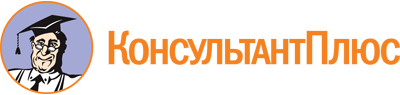 Приказ Министерства труда и социальной защиты Республики Крым от 18.12.2014 N 228
(ред. от 24.10.2022)
"Об организации поддержки социально ориентированных некоммерческих организаций, благотворителей и добровольцев, осуществляющих деятельность в сфере социального обслуживания граждан в Республике Крым"
(вместе с "Положением об организации поддержки социально ориентированных некоммерческих организаций, благотворителей и добровольцев, осуществляющих деятельность в сфере социального обслуживания граждан в Республике Крым в соответствии с законодательством Российской Федерации и законодательством Республики Крым")Документ предоставлен КонсультантПлюс

www.consultant.ru

Дата сохранения: 06.11.2022
 Список изменяющих документов(в ред. Приказа Министерства труда и социальной защиты Республики Крымот 24.10.2022 N 536)Список изменяющих документов(в ред. Приказа Министерства труда и социальной защиты Республики Крымот 24.10.2022 N 536)